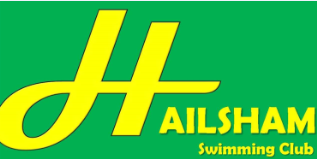 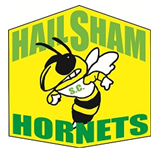 ASA Award SchemeBadges and Certificate Order FormStep 1: After competing at a gala, check the times needed to be achieved in order to gain a badge and certificate.ASA Award SchemeBadges and Certificate Order FormStep 2: Complete the order form confirming which badge and certificate , or flash is required and make payment online.Step 3: Please print your completed order form and place it in the labelled folder at the pool. Once your order has been processed you will receive an email and your items will be available for collection in the designated ‘Badges’ folder.Payment received (office use only) - YES     /     NO     (delete as appropriate)StrokeDistance (m)BronzeSilverGoldPlatinumTimeTimeTimeTimeBackstroke2500.24.7000.21.5000.19.60n/aBackstroke5000.54.4000.47.5000.43.0000.40.00Backstroke10001.56.0001.41.4001.32.0001.25.50Backstroke20004.11.1003.39.4003.19.3003.05.00TimeTimeTimeTimeBreaststroke2500.27.2000.23.8000.21.70n/aBreaststroke5001.00.4000.52.7000.48.0000.46.40Breaststroke10002.12.0001.55.4001.44.8001.37.30Breaststroke20004.40.4004.05.0003.42.6003.26.60TimeTimeTimeTimeButterfly2500.23.2000.20.3000.18.50n/aButterfly5000.52.4000.45.7000.41.5000.38.50Butterfly10001.53.8001.39.4001.30.4001.23.90Butterfly20004.09.2003.37.7003.17.8003.03.70TimeTimeTimeTimeFreestyle2500.21.0000.18.3000.16.70n/aFreestyle5000.47.0000.41.0000.37.2000.34.60Freestyle10001.44.3001.31.0001.22.8001.16.90Freestyle20003.49.9003.20.8003.03.4002.49.40Freestyle80016.45.3014.38.2013.17.9012.20.70Freestyle150031.43.4027.42.8025.10.7023.22.40TimeTimeTimeTimeIndividual Medley10001.58.6001.43.6001.34.1001.30.20Individual Medley20004.17.2003.44.6003.24.1003.09.50Individual Medley40009.03.7007.55.0007.11.5006.40.60Swimmer's name:Event/gala attended:Parent's email:ExampleTotal £Total £Total £StrokeStrokeStrokefreestyleDistance (m)Distance (m)Distance (m)50Time achievedTime achievedTime achieved00.39.52Certificate & badge (platinum/gold/silver/bronze)Certificate & badge (platinum/gold/silver/bronze)Certificate & badge (platinum/gold/silver/bronze)silverFlash only @ £1.00 eachFlash only @ £1.00 eachFlash only @ £1.00 each1Certificate & badge @ £3.00 eachCertificate & badge @ £3.00 eachCertificate & badge @ £3.00 eachGrand TotalGrand TotalGrand TotalGrand TotalPlease ensure payment is made PRIOR to submitting form.Please ensure payment is made PRIOR to submitting form.Please ensure payment is made PRIOR to submitting form.Please ensure payment is made PRIOR to submitting form.Please ensure payment is made PRIOR to submitting form.Please ensure payment is made PRIOR to submitting form.Payment declaration:I agree to pay HSC the amount shown above by BACS to:HSBC account no. 71061194 sort code 40-37-35Name (print): ……………………………………………………………….                 Sign: ……………………………………………Date & time payment was made: ……………………………………………………………………………………………………..Payment declaration:I agree to pay HSC the amount shown above by BACS to:HSBC account no. 71061194 sort code 40-37-35Name (print): ……………………………………………………………….                 Sign: ……………………………………………Date & time payment was made: ……………………………………………………………………………………………………..Payment declaration:I agree to pay HSC the amount shown above by BACS to:HSBC account no. 71061194 sort code 40-37-35Name (print): ……………………………………………………………….                 Sign: ……………………………………………Date & time payment was made: ……………………………………………………………………………………………………..Payment declaration:I agree to pay HSC the amount shown above by BACS to:HSBC account no. 71061194 sort code 40-37-35Name (print): ……………………………………………………………….                 Sign: ……………………………………………Date & time payment was made: ……………………………………………………………………………………………………..Payment declaration:I agree to pay HSC the amount shown above by BACS to:HSBC account no. 71061194 sort code 40-37-35Name (print): ……………………………………………………………….                 Sign: ……………………………………………Date & time payment was made: ……………………………………………………………………………………………………..Payment declaration:I agree to pay HSC the amount shown above by BACS to:HSBC account no. 71061194 sort code 40-37-35Name (print): ……………………………………………………………….                 Sign: ……………………………………………Date & time payment was made: ……………………………………………………………………………………………………..Payment declaration:I agree to pay HSC the amount shown above by BACS to:HSBC account no. 71061194 sort code 40-37-35Name (print): ……………………………………………………………….                 Sign: ……………………………………………Date & time payment was made: ……………………………………………………………………………………………………..Payment declaration:I agree to pay HSC the amount shown above by BACS to:HSBC account no. 71061194 sort code 40-37-35Name (print): ……………………………………………………………….                 Sign: ……………………………………………Date & time payment was made: ……………………………………………………………………………………………………..Payment declaration:I agree to pay HSC the amount shown above by BACS to:HSBC account no. 71061194 sort code 40-37-35Name (print): ……………………………………………………………….                 Sign: ……………………………………………Date & time payment was made: ……………………………………………………………………………………………………..Payment declaration:I agree to pay HSC the amount shown above by BACS to:HSBC account no. 71061194 sort code 40-37-35Name (print): ……………………………………………………………….                 Sign: ……………………………………………Date & time payment was made: ……………………………………………………………………………………………………..Payment declaration:I agree to pay HSC the amount shown above by BACS to:HSBC account no. 71061194 sort code 40-37-35Name (print): ……………………………………………………………….                 Sign: ……………………………………………Date & time payment was made: ……………………………………………………………………………………………………..Payment declaration:I agree to pay HSC the amount shown above by BACS to:HSBC account no. 71061194 sort code 40-37-35Name (print): ……………………………………………………………….                 Sign: ……………………………………………Date & time payment was made: ……………………………………………………………………………………………………..Payment declaration:I agree to pay HSC the amount shown above by BACS to:HSBC account no. 71061194 sort code 40-37-35Name (print): ……………………………………………………………….                 Sign: ……………………………………………Date & time payment was made: ……………………………………………………………………………………………………..Payment declaration:I agree to pay HSC the amount shown above by BACS to:HSBC account no. 71061194 sort code 40-37-35Name (print): ……………………………………………………………….                 Sign: ……………………………………………Date & time payment was made: ……………………………………………………………………………………………………..